apisuisse - Erfassungsblatt zur Selbstkontrolle und Risikoanalyse von Betriebsweise und HygieneErfassungsjahr:  	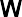 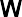 ja/neinVarroa Behandlungsjournal für das Jahr ______Fütterung	ja/neinBetriebs- und Lagerraum, Honigernte	ja/neinHonigverflüssigung, Etikettierung	ja/neinHonigzukauf	ja/neinReglemente, Betriebskontrolle	ja/neinKontrolle durch die Kant. LebensmittelkontrollenVon dieser Selbstkontrolle muss jederzeit auf Verlangen eine Kopie ausgefüllt und unterschrieben der Kant. Lebensmittelkontrolle ausgehändigt werden.Bienenhalter/InBienenhalter/InName, VornameAdresse, OrtSektionWerden bebrütete Honigwaben verwendet?Werden die Brutwaben in einem regelmässigen Turnus ersetzt? (max. 3 Jahre im Volk)BehandlungVolk/ Stand Nr.Arzneimittel / Konzentration bzw.DispenserStart DatumEnde DatumTemp. max / Temp. min / BemerkungNotbehandlungNotbehandlung1. Sommerbehandlung2. SommerbehandlungNotbehandlungNotbehandlungWinterbehandlungWurde im Frühjahr flüssig gefüttert?Wurde eine flüssige Zwischentrachtfütterung durchgeführt?Wenn ja, wurden die Honigwaben entfernt?Wie lange wurde nach der Fütterung mit dem Aufsetzen zugewartet?TageIst der Schleuderraum sauber, bienendicht und frei von Fremdgerüchen?Ist der Schleuderraum sauber, bienendicht und frei von Fremdgerüchen?Kann er mit Trinkwasser gereinigt werden?Kann er mit Trinkwasser gereinigt werden?Aus welchem Material besteht die Honigschleuder?Aus welchem Material bestehen die Abfüllbehälter?Aus welchem Material bestehen die Honigkessel?Wurden Waben geschleudert, die teilweise Brut enthielten?Wurden Waben geschleudert, die teilweise Brut enthielten?Wie wurde entdeckelt?Ist der Lagerraum dunkel, trocken, kühl und frei von Fremdgerüchen?Ist der Lagerraum dunkel, trocken, kühl und frei von Fremdgerüchen?Wird der Honig allenfalls mit einer Wärmebehandlung verflüssigt?Wird der Honig allenfalls mit einer Wärmebehandlung verflüssigt?Wenn ja, wie:Wenn ja, wie:Wenn ja, wie:MelithermMelithermWärmeschrank nicht über 3 Tage und max. 40 Grad CWärmeschrank nicht über 3 Tage und max. 40 Grad CWie wird dabei die Temperatur kontrolliert?Entspricht die Etikette der Lebensmittelverordnung (LMV)?Entspricht die Etikette der Lebensmittelverordnung (LMV)?Bis wann soll der Honig mindestens haltbar sein (Jahr)?Bis wann soll der Honig mindestens haltbar sein (Jahr)?Wurde Honig zugekauft?Liegt für den zugekauften Honig ein Laborbericht und eine Pollenanalyse vor?Ist der Imker, von dem der Honig stammt, bekannt und liegt eine Rechnung vor?Wurde zugekaufter Honig mit einer eigenen Warenlos-Nummer versehen?Ich imkere unter dem Reglement des goldenen Honig-Qualitätssiegels von apisuisse.Ich imkere unter dem Reglement des goldenen Honig-Qualitätssiegels von apisuisse.Ich habe das apisuisse-Reglement (vormals VSBV) für Qualitätshonig zur Kenntnis genommen.Ich habe das apisuisse-Reglement (vormals VSBV) für Qualitätshonig zur Kenntnis genommen.Wann wurde die letzte Betriebskontrolle gemacht?Ich gewähre dem Betriebsprüfer (Honigkontrolleur) Zugang zu sämtlichen Bienenständen, Betriebs-, Verarbeitungs- und Lagerräumen.Ich gewähre dem Betriebsprüfer (Honigkontrolleur) Zugang zu sämtlichen Bienenständen, Betriebs-, Verarbeitungs- und Lagerräumen.Ort, DatumUnterschrift Produzent